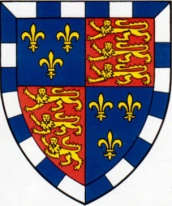 Christ’s College Cambridge 			JOB DESCRIPTIONJob title:		Food and Beverage Supervisor	 Responsible to:	Head ButlerPlace of work:	Christ’s College, Cambridge and all property owned by the College in and around CambridgeSalary range:	Grade 3, point 24 - 28 on the University’s single pay spine, £20,600-£22,847Hours:	Permanent, full time, 37.5 hours per week worked over a rota system, which will include working one weekend in threeHolidays:	36 days annual leave (inclusive of public holidays)Pension scheme:	The College offers membership of a contributory pension scheme.  Subject to your age and earnings level, you may be eligible for auto-enrolment into the scheme and you have the right to opt in at any time.________________________________________________________________________________Job summaryTo support the Front of House Manager and his Deputy in the supervision of staff who work in Front of House service delivery to ensure high quality of service, efficiency and cost effectiveness in all areas.  Utilising effective communication with the Front of House team and other Shift Leaders in order to ensure a smooth operation and deal efficiently with other College Departments.ServiceExecuting a courteous, professional and discreet service at all times and contributing to an effective and efficient Front of House service.Supervising functions as required or as directed by the Catering Manager and/or the Front of House Manager.Liaising with the Front of House Manager over support for all service delivery.Delegating duties to other members of the Front of House staff team as appropriate.Supervising and assisting in the service of Upper Hall including till operation, monies and stock.StaffEnsuring effective and efficient day to day staffing within area of service delivery.Providing details of hours worked for all full and part time staff and casual workers.Supporting the Front of House Manager and his Deputy in providing induction and training for casual workers.Supervising all full and part time staff and casual workers during shifts so that they meet appropriate and agreed standardsMaintaining a high standard of personal hygiene and appearance and ensuring the same is true for all full and part time staff and casual workers.WinesEnsuring the correct handling and serving of wines during meals and functions.Ensuring accurate daily records are maintained of wines and meals taken by Fellows in liaison with the Front of House Manager.College PlateAssisting the Front of House Manager in the care and control of the College Plate.Ensuring at all times that the security measures applied to the control and handling of the College Plate are strictly adhered to.Undertaking daily audits of silver cutlery and decoration use.SafetyEnsuring all Front of House activities comply with current Health and Safety legislationEnsuring that a safe environment is maintained for members of College, staff and members of the public entering areas used for Front of House activities.Maintaining the highest general standards of hygiene and food safety.Room PreparationUndertaking daily housekeeping duties in all areas of service delivery, in collaboration with other staff and casual workers as appropriate.Supporting the Front of House Manager in ensuring that all cutlery and crockery is cleaned to a satisfactory standard.Making arrangements for soiled table linen to be ready for weekly collection by the College’s contracted laundry service.Appropriately storing clean linen on the day it is delivered to College.Laying correct table settings for all functions.Reporting any maintenance issues to the Front of House Manager or Maintenance Department, as appropriate. Preparing rooms and setting out of papers for College meetings.Providing sufficient crockery and drink supplies to the Fellow’s Parlour.General responsibilitiesTo take part in the College’s appraisal scheme and to undertake training as required.To be responsible for your own health and safety in the workplace.To fully comply with all the College’s policies including equality of opportunity and data protection.To undertake any other reasonable request or duties commensurate with your post.The above is not an exhaustive list of duties.  The post-holder may be asked to take on different tasks as required and all employees are expected to work collaboratively to support the overall work of the College.PERSON SPECIFICATIONJanuary 2022CriteriaEssentialDesirableEducation/QualificationsGood general education to include GCSE passes in  English and Maths or their equivalent Level 2 Safety Awareness certificateFirst AidExperienceExperience of working in a teamExperience of delivering excellent customer serviceKnowledge of COSHH in a similar environmentGood customer service skillsAbilitiesAbility to develop excellent team leading skillsAbility to achieve and maintain high levels of service and hygieneAbility to work under pressureAccuracy and attention to detailWillingness to adopt a flexible and collaborative approach to tasksPersonal attributesSmart appearanceHonest, reliable and hard working